	Date :Consigne : Reconstitue le puzzle de couverture de l’album : On m’a volé mes couleurs !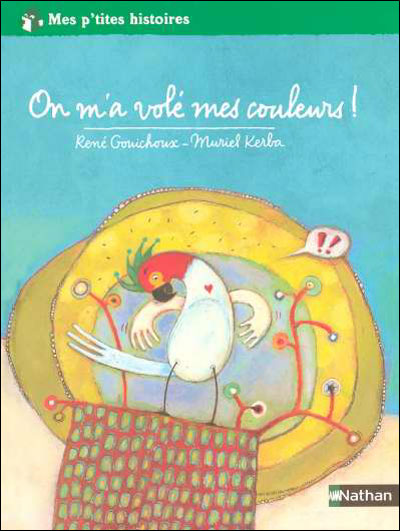 